Увлекательная лепка из глины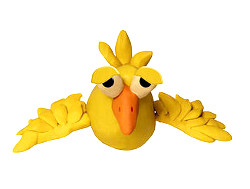 Если ваш ребёнок уже творческая личность и ему нравится претворять в жизнь собственные фантазии и своими собственными руками создавать красивые и интересные вещи, то лепка из глины – это то, что ему нужно! Свободное время вашего чада будет интересным и увлекательным, к тому же для лепки не потребуется больших физических, материальных или каких-либо других затрат, а удовольствия это занятие приносит очень много.Итак, давайте разбираться, как же лепить и что нам для этого потребуется.Вот некоторые советы для начинающих.Где следует искать глину для лепки?Глина для лепки продаётся в обычном магазине канцтоваров или детском магазине. Простая серая глина стоит очень дёшево (около 70 рублей). Такая глина мягкая и гладкая, она уже готова к работе, обычно продаётся маленькими порциями. Одним словом, она идеально подойдёт для маленьких детей, которые только начинают творить!Если же масштабы фантазии вашего ребёнка безграничны, то и глины ему потребуется достаточно много. Для этого вам просто необходима растворимая голубая глина. Как правило она продаётся в виде порошка, расфасованная по мешкам на 3 и 10 кг. Перед смешиванием глины её необходимо просеять, так как в ней содержится много примесей, таких как песок или мелкие камни.Существует ещё третий вариант: можно добывать глину в природе, например, комки глины могут находиться в куче песка, в овраге или на берегу реки. Но, нужно помнить о том, что не вся глина пригодна для лепки, подходящая глина должна быть пластична. Если из найденного куска глины слепить какую-нибудь фигурку, то трещин на ней быть не должно.Природную глину, так же как и голубую, необходимо очистить от всевозможных примесей. Для этого нужно растворить глину в воде, чтобы она стала однородной жидкой массой (как сметана), затем дать отстояться, а после перелить в какую-нибудь другую ёмкость. После всего этого все ненужное осядет на дно, и в итоге останется чистая глина, её нужно подсушить на солнце и ваш ребёнок сможет приступить к лепке!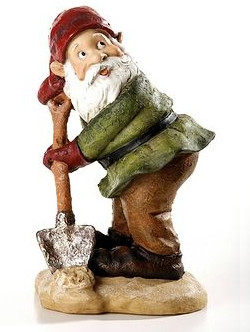 Способы лепки из глины?Ребёнок может слепить фигурку из целого куска глины, поочерёдно вытягивая отдельные части. С помощью простых приёмов прищипывания, оттягивания или вдавливания он может создать простые и традиционные фигурки, например, игрушки-свистульки. Это поможет развить моторику его пальцев. Также можно вырезать из глины, здесь помогут специальные стеки — это основной инструмент при лепке. При таком виде лепки кусок глины должен быть плотным и чуть-чуть затвердевшим, чтобы он не мог развалиться у ребёнка в ручках.К тому же можно создавать изделия при помощи гипсовой формы. Растворенная в воде глина вливается в форму, затем её необходимо высушить и аккуратно достать из формы, после чего вы получите замечательное творение вашего детки.Если же вы хотите, чтобы поделки имели ещё и практическую сторону: например, необходимо сделать слепок вазы, тогда необходимо пользоваться полиэтиленовой плёнкой. Перед тем, как облепливать сосуд глиной, необходимое обвернуть его плёнкой, а уже после того, как глина высохнет убрать её, и у вас будет готовая формочка.Вы можете заняться изготовлением небольших фигурок для украшения сада. Большие садовые фигуры проще купить, кроме того сложно самостоятельно вылепить лицо человека или животное, но маленькие овечки легко выполнимы детьми.Также существует рельефная лепка. Детям нравится этот вид лепки, так как на раскатанном пласте глины можно лепить всё что угодно — полный простор для творчества. Есть ещё одна разновидность рельефной лепки — это вырезание.Важные правила лепки из глиныВажно знать, что глина — это не пластилин. Глина намного прочнее, поэтому и обращаться с ней нужно аккуратнее. Вот несколько правил:Глина всегда должна быть сырой. Поэтому после каждого завершения работы нужно укрывать массу слегка влажной тряпкой, нельзя давать ей засыхать.Заглаживайте трещины, которые появляются во время лепки при помощи воды или смеси воды с глиной.При создании поделки из глины следует начинать вылепливать более крупные части, плавно переходя к более мелким.Нельзя присоединять к невысохшей глине другие детали: проволоку, деревянные ножки и т.д. Для них лучше сделать углубления и приклеить уже после сушки изделия. Если девочка занимается лепкой, то ей наверняка захочется смастерить для себя интересные брошки, серёжки или магнитики на холодильник, для этого вам понадобятся дополнительные вещи: булавки, прищепки, магниты.Что делать с фигуркой после лепки?Любое глиняное изделие нужно высушить, перед тем как что-либо дальше делать с ним. Не торопитесь, дайте творчеству ваших детей постоять хотя бы несколько дней. Для определения готовности поделки рассмотрите её — она должна быть светлее и легче, чем была до сушки. После обычной сушки поделку можно ещё раз просушить, но уже в микроволновке или духовке. Это сделает изделие более прочным.К тому же глиняные поделки можно обжечь и на костре. Поместите изделие в жестяную банку или поставьте их на кирпич или камень, а после обложите горящими поленьями со всех сторон. Но помните, обжиг должен быть равномерным, так как от перепадов температуры глина может потрескаться, что может испортить все произведение. Перед тем как покрасить глиняное изделие, следует нанести на него тонкий слой белой эмали, которая быстро сохнет, а к тому же создаёт хорошую основу для покраски вашего изделия. После покраски нанесите тонким слоем клей ПВА. Клей придаст ему блеск. Только как клей засохнет, в ваших руках окажется прекрасное и прочное творение, сделанное вашими детьми, разве это не чудо?